Supplementary Material for:The importance of Specific Solvent-Solute Interactions for Studying UV-Vis Spectra of Light-Responsive Molecular SwitchesDušan Dimić*Faculty of Physical Chemistry, University of Belgrade, Studentski trg 12-16, 11058 Belgrade, Serbiaddimic@ffh.bg.ac.rsTable S1. Difference in electronic energy, enthalpy, Gibbs free energy between deZ and deE-isomer structure for different functionals.Table S2. Wavelength and orbitals involved in electronic transitions for two basis sets and wavelength for experimental  (Only transitions with the oscillatory strength higher than 0.05 and contribution percentage higher than 41% are included.)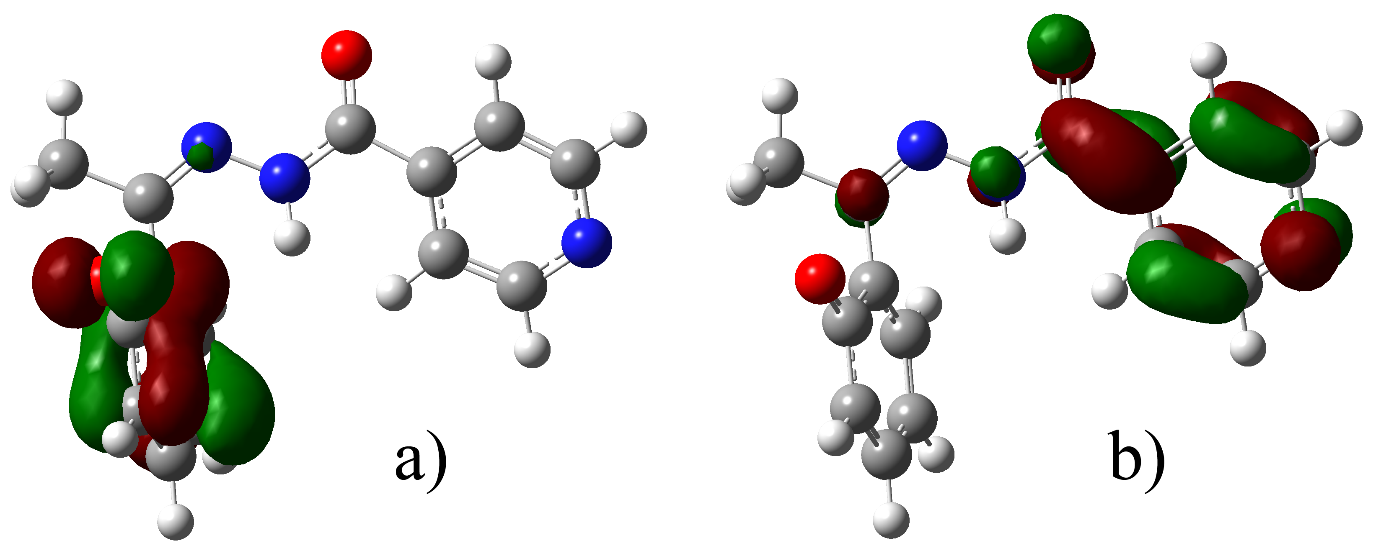 Figure S3. Selected orbitals included in the electronic transition of deZ-isomer a) HOMO and b) LUMO.Table S4. Calculated electronic transitions of deE-isomer with 5 solvent molecules.Table S5. Change in electronic enthalpy and Gibbs free energy of structures 1-4.Table S6. Charges on specific atoms due to the presence of water molecule. 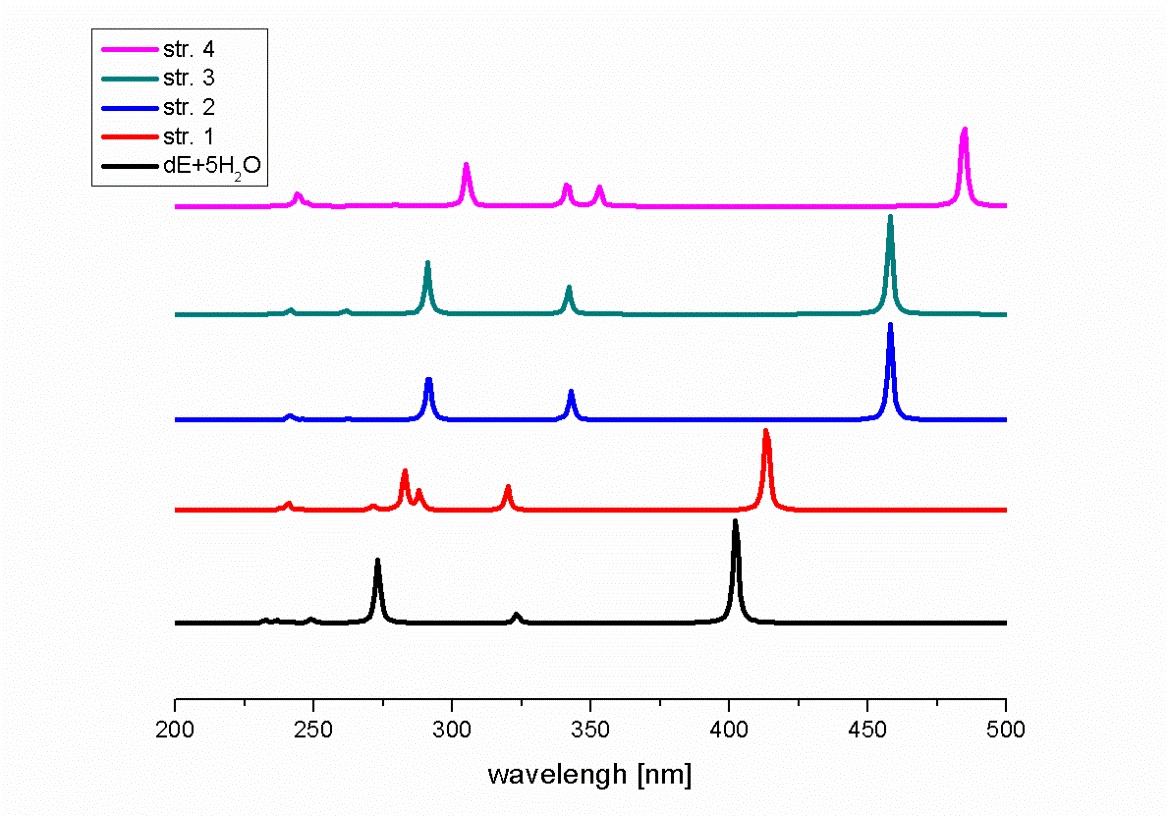 Figure S7. Electronic spectra of structures 1-4 and deE+5H2O.Table S8. Electron density (in units a.u.) and Laplacian (in units a.u.) at BCP and bond lengths (in Å) of selected bonds influenced by the explicit solvent effect.The Cartesian coordinates for the optimized deE and deZ isomers with different functionalsdeE optimized at CAM-B3LYP/cc-pVDZSymbol	X	Y	ZC	3.8961800	0.9983820	0.0819990C	2.8017480	0.0332960	0.0100410C	3.0966770	-1.3459200	-0.0846370C	4.3804450	-1.8469210	-0.1141490C	5.4559940	-0.9336870	-0.0464610C	5.2236060	0.4130520	0.0464420C	1.3883550	0.4213710	0.0293360C	1.0002900	1.8773170	0.1576950O	3.7818670	2.2528930	0.1681790N	0.4888080	-0.5150260	-0.0655040N	-0.8151310	-0.0922720	-0.0404070C	-1.8509200	-0.9648180	-0.0713680O	-1.7631410	-2.1816830	-0.1138060C	-3.2131530	-0.3061710	-0.0382650C	-3.4811670	1.0215880	-0.3754820C	-4.7939680	1.4807260	-0.3159670N	-5.8350630	0.7286870	0.0441820C	-5.5699340	-0.5453150	0.3499310C	-4.2993200	-1.1046810	0.3170850H	6.4869810	-1.3046160	-0.0677590H	4.5592170	-2.9217110	-0.1869450H	2.2447580	-2.0258560	-0.1346400H	6.0441170	1.1333380	0.0998330H	1.9201390	2.4782370	0.1940180H	0.3792250	2.1924910	-0.7001990H	0.4128780	2.0458800	1.0788990H	-1.0136170	0.8869080	0.1382760H	-4.1187190	-2.1530810	0.5528540H	-6.4314410	-1.1573420	0.6366900H	-5.0193780	2.5188750	-0.5811780H	-2.6932630	1.6981550	-0.7099400deE optimized at B3LYP/cc-pVDZSymbol	X	Y	ZC	3.9198600	0.9998380	0.0791610C	2.8065670	0.0365390	0.0083760C	3.0983230	-1.3512140	-0.0885040C	4.3852340	-1.8569810	-0.1203070C	5.4733650	-0.9502420	-0.0535240C	5.2485730	0.4033920	0.0413010C	1.3980830	0.4344670	0.0315530C	1.0113730	1.8960450	0.1600660O	3.8151160	2.2588040	0.1658900N	0.4869270	-0.5093550	-0.0617020N	-0.8148820	-0.0917090	-0.0378260C	-1.8611290	-0.9687160	-0.0571760O	-1.7648210	-2.1934850	-0.0804100C	-3.2208690	-0.3071100	-0.0336630C	-3.4944960	1.0326280	-0.3557230C	-4.8131600	1.4902330	-0.3056450N	-5.8663830	0.7304860	0.0304180C	-5.5969820	-0.5534510	0.3212790C	-4.3208780	-1.1128830	0.2970810H	6.5018340	-1.3310800	-0.0770330H	4.5580160	-2.9339740	-0.1943350H	2.2450970	-2.0305160	-0.1377840H	6.0753130	1.1182430	0.0938690H	1.9291760	2.4999440	0.2021740H	0.3951630	2.2176380	-0.7016490H	0.4154250	2.0674300	1.0774380H	-1.0174630	0.8941020	0.1128140H	-4.1444880	-2.1652140	0.5224210H	-6.4611930	-1.1729930	0.5880450H	-5.0355720	2.5332550	-0.5591660H	-2.7064800	1.7193760	-0.6725210deE optimized at M062X/cc-pVDZSymbol	X	Y	ZC	3.8915960	1.0073110	0.0317020C	2.7987740	0.0346700	0.0264350C	3.0927290	-1.3489640	0.0005120C	4.3781660	-1.8509800	-0.0148960C	5.4543390	-0.9331030	-0.0062580C	5.2213730	0.4180830	0.0172840C	1.3843140	0.4217130	0.0375260C	0.9829160	1.8690550	0.2285390O	3.7757060	2.2614500	0.0407420N	0.4873580	-0.5134540	-0.1022290N	-0.8153830	-0.0949960	-0.0543150C	-1.8477670	-0.9719130	-0.1282760O	-1.7590430	-2.1821290	-0.2378370C	-3.2085720	-0.3105720	-0.0552170C	-3.4704670	1.0305040	-0.3463650C	-4.7823240	1.4940580	-0.2547670N	-5.8249120	0.7356080	0.0939520C	-5.5626930	-0.5507900	0.3532940C	-4.2940570	-1.1179190	0.2858440H	6.4848430	-1.3033670	-0.0161410H	4.5567130	-2.9269940	-0.0285390H	2.2419450	-2.0322870	-0.0030330H	6.0418850	1.1394370	0.0232510H	1.8857950	2.4886570	0.2628820H	0.3392120	2.2017710	-0.6046350H	0.4101890	1.9852570	1.1662430H	-1.0236730	0.8649090	0.2036550H	-4.1168430	-2.1745590	0.4843630H	-6.4243740	-1.1656080	0.6294140H	-5.0064290	2.5401140	-0.4832270H	-2.6819590	1.7110830	-0.6714660deE optimized at PBE1PBE/cc-pVDZSymbol	X	Y	ZC	3.8888610	1.0044320	0.0781800C	2.7913570	0.0346990	0.0082660C	3.0894430	-1.3461560	0.0848000C	4.3759640	-1.8434450	-0.1139260C	5.4519160	-0.9293990	-0.0477880C	5.2164980	0.4195990	0.0435290C	1.3847620	0.4191220	0.0286860C	0.9928740	1.8702850	0.1511410O	3.7732900	2.2579270	0.1616570N	0.4830260	-0.5265760	-0.0615250N	-0.8069040	-0.1101420	-0.0389620C	-1.8510180	-0.9771320	-0.0594540O	-1.7660700	-2.1978630	-0.0841250C	-3.1995260	-0.3067820	-0.0348360C	-3.4616450	1.0322230	-0.3476550C	-4.7742950	1.4949740	-0.2947640N	-5.8278470	0.7427700	0.0350360C	-5.5681970	-0.5393280	0.3164230C	-4.2994890	-1.1060800	0.2892420H	6.4835320	-1.2997980	-0.0689070H	4.5563050	-2.9185810	-0.1853700H	2.2372360	-2.0276600	-0.1334540H	6.0375650	1.1402450	0.0955860H	1.9139370	2.4731580	0.1936890H	0.3812780	2.1869380	-0.7142010H	0.3962260	2.0420750	1.0664610H	-1.0044760	0.8766570	0.1069560H	-4.1253800	-2.1606730	0.5065530H	-6.4365030	-1.1542290	0.5787440H	-4.9907970	2.5403720	-0.5415970H	-2.6696360	1.7165600	-0.6600140deZ optimized at CAM-B3LYP/cc-pVDZSymbol	X	Y	ZC	3.1727620	0.4371250	0.7683850C	2.2328530	-0.0584530	-0.2299800C	1.6786610	0.8055910	-1.1873460C	1.9636420	2.1652150	-1.2261700C	2.8480040	2.6778410	-0.2570920C	3.4222110	1.8624820	0.6901900C	1.8982050	-1.5029180	-0.2509320C	3.0235460	-2.4948610	-0.2637350O	3.7172250	-0.2877380	1.6366750N	0.7091900	-2.0058490	-0.2495090N	-0.3135420	-1.0909390	-0.1328470C	-1.6133190	-1.4611810	-0.1498350O	-2.0332100	-2.5975000	-0.3032630C	-2.5850250	-0.3123420	0.0326510C	-2.2726840	1.0419260	-0.0958970C	-3.2859560	1.9811320	0.0798250N	-4.5530910	1.6757990	0.3647070C	-4.8410420	0.3754710	0.4744670C	-3.9097010	-0.6418630	0.3134800H	3.0889570	3.7467880	-0.2613890H	1.5331060	2.8067400	-1.9971450H	1.0116750	0.3815800	-1.9458700H	4.1155970	2.2610850	1.4357270H	3.6395520	-2.3588080	-1.1682340H	3.6596960	-2.2790250	0.6067990H	2.6278040	-3.5187200	-0.2324290H	-0.0508030	-0.1348260	0.1017130H	-4.1782270	-1.6949910	0.3917250H	-5.8843710	0.1337170	0.7033350H	-3.0582490	3.0472250	-0.0193160H	-1.2676890	1.3870820	-0.3467300deZ optimized at B3LYP/cc-pVDZSymbol	X	Y	ZC	3.2448280	0.4222110	0.7478220C	2.2557040	-0.0683610	-0.2239280C	1.6818790	0.8130780	-1.1660860C	1.9901840	2.1724610	-1.2158280C	2.9157100	2.6776730	-0.2746520C	3.5097170	1.8504850	0.6582110C	1.8935960	-1.5056450	-0.2391790C	2.9995720	-2.5279680	-0.2260360O	3.8151700	-0.3040300	1.6047120N	0.6889190	-2.0013180	-0.2515130N	-0.3342810	-1.0832340	-0.1421720C	-1.6428830	-1.4532740	-0.1633000O	-2.0614770	-2.5954130	-0.3310150C	-2.6160590	-0.3043920	0.0325930C	-2.3073780	1.0607790	-0.0685090C	-3.3274300	1.9988310	0.1155770N	-4.6037670	1.6882180	0.3854760C	-4.8883870	0.3785150	0.4697070C	-3.9507510	-0.6386230	0.2978790H	3.1725200	3.7440710	-0.2908510H	1.5476310	2.8184320	-1.9779650H	0.9916060	0.4016740	-1.9115150H	4.2348910	2.2402170	1.3795820H	3.6395790	-2.4119700	-1.1191050H	3.6295090	-2.3270090	0.6544070H	2.5791830	-3.5436680	-0.2002240H	-0.0745150	-0.1244930	0.0942950H	-4.2212750	-1.6934820	0.3564250H	-5.9340530	0.1298780	0.6859120H	-3.0996870	3.0677690	0.0364610H	-1.3008480	1.4138310	-0.3051630deZ optimized at M062X/cc-pVDZSymbol	X	Y	ZC	3.1693410	0.4601670	0.7520210C	2.2142660	-0.0521090	-0.2243530C	1.6101420	0.7992270	-1.1648350C	1.8603990	2.1665840	-1.2088560C	2.7633060	2.6975090	-0.2635370C	3.3855770	1.8938280	0.6653550C	1.9072480	-1.5027710	-0.2420500C	3.0504430	-2.4753320	-0.2855030O	3.7457100	-0.2518900	1.6067690N	0.7244510	-2.0250690	-0.2295010N	-0.3032730	-1.1206450	-0.0932350C	-1.6027520	-1.4920220	-0.1372760O	-2.0264380	-2.6213540	-0.3138900C	-2.5641560	-0.3320290	0.0410320C	-2.2336380	1.0162130	-0.1170140C	-3.2370140	1.9707640	0.0519850N	-4.5064930	1.6858180	0.3551810C	-4.8087360	0.3895800	0.4903020C	-3.8904140	-0.6443830	0.3382150H	2.9790620	3.7709120	-0.2717910H	1.3920820	2.7986200	-1.9640010H	0.9280580	0.3562610	-1.8996960H	4.0895750	2.3090340	1.3906860H	3.6506950	-2.3022780	-1.1927780H	3.6930050	-2.2736330	0.5822660H	2.6691430	-3.5041690	-0.2766650H	-0.0529820	-0.1698220	0.1762910H	-4.1714360	-1.6926010	0.4362780H	-5.8520960	0.1662510	0.7325480H	-2.9995550	3.0313880	-0.0690880H	-1.2265730	1.3439060	-0.3871130deZ optimized at PBE1PBE/cc-pVDZSymbol	X	Y	ZC	3.1925710	0.4470520	0.7435720C	2.2274020	-0.0627650	-0.2310020C	1.6368400	0.7979780	-1.1747230C	1.9029510	2.1626220	-1.2196760C	2.8038220	2.6881230	-0.2721700C	3.4144510	1.8774090	0.6595710C	1.9001780	-1.5029140	-0.2436970C	3.0231300	-2.4915520	-0.2371780O	3.7755210	-0.2650220	1.5963500N	0.7064150	-2.0130670	-0.2409300N	-0.3097600	-1.1073570	-0.1271560C	-1.6119670	-1.4719410	-0.1456090O	-2.0370120	-2.6084190	-0.3021900C	-2.5714510	-0.3189350	0.0385860C	-2.2519390	1.0386950	-0.0665040C	-3.2651920	1.9800660	0.1078140N	-4.5399680	1.6804370	0.3708490C	-4.8330280	0.3785000	0.4583670C	-3.9047190	-0.6435160	0.2966310H	3.0297720	3.7608430	-0.2813430H	1.4477530	2.7969430	-1.9831460H	0.9630330	0.3643950	-1.9231330H	4.1221480	2.2869800	1.3865000H	3.6458900	-2.3681490	-1.1393720H	3.6573600	-2.2591820	0.6327400H	2.6287550	-3.5157680	-0.1920890H	-0.0460330	-0.1451790	0.0904670H	-4.1784540	-1.6976680	0.3567710H	-5.8813450	0.1386780	0.6695100H	-3.0304170	3.0468510	0.0258510H	-1.2416390	1.3857580	-0.2992730deE optimized at CAM-B3LYP/cc-pVTZSymbol	X	Y	ZC	3.8296000	0.9417820	-0.2478110C	2.7938980	0.0125920	0.1206850C	3.1055150	-1.3174890	0.4034030C	4.3995320	-1.7965540	0.3814780C	5.4266380	-0.9067380	0.0581680C	5.1567680	0.4063660	-0.2362600C	1.3914180	0.4459420	0.1922370C	1.0561650	1.7916650	0.7722870O	3.6006660	2.1440540	-0.5890210N	0.4935410	-0.3926790	-0.1813830N	-0.8155450	-0.0165910	-0.0224960C	-1.8217520	-0.8577160	-0.3484740O	-1.6648300	-1.9910300	-0.7685550C	-3.1989090	-0.2963070	-0.1410670C	-3.5078730	1.0509940	-0.2484580C	-4.8200820	1.4498630	-0.0612150N	-5.8088680	0.6102600	0.2237170C	-5.5055640	-0.6817860	0.3192890C	-4.2296400	-1.1792610	0.1384780H	6.4528550	-1.2551210	0.0416150H	4.6122740	-2.8284690	0.6220020H	2.2912590	-1.9810700	0.6634290H	5.9579160	1.0876560	-0.4956700H	1.9614210	2.3478700	0.9735850H	0.4523790	2.3872530	0.0846860H	0.4867810	1.6674960	1.6972840H	-1.0387430	0.8667960	0.4084190H	-4.0316760	-2.2375240	0.2122780H	-6.3227960	-1.3537730	0.5498220H	-5.0833290	2.4964340	-0.1502810H	-2.7632100	1.7912240	-0.5018750deZ optimized at CAM-B3LYP/cc-pVTZSymbol	X	Y	ZC	3.0042490	0.3921090	0.9245040C	2.2523200	-0.0489110	-0.2171390C	1.9112700	0.8298850	-1.2403400C	2.2852280	2.1622460	-1.2169460C	3.0242200	2.6170780	-0.1252020C	3.3735270	1.7725280	0.9020750C	1.8840750	-1.4808160	-0.3141570C	2.9897230	-2.4820960	-0.4191290O	3.3044400	-0.3816580	1.8858570N	0.6904220	-1.9388330	-0.3377010N	-0.3242950	-1.0227200	-0.2072210C	-1.6149550	-1.4136880	-0.1868770O	-1.9884930	-2.5696130	-0.2909290C	-2.6062630	-0.2971310	-0.0168030C	-2.3694810	1.0148910	-0.3973630C	-3.3703290	1.9527720	-0.2119740N	-4.5539170	1.6681530	0.3193270C	-4.7756570	0.4061220	0.6772110C	-3.8449940	-0.6031510	0.5229740H	3.3317750	3.6553910	-0.0839820H	2.0179920	2.8260120	-2.0262970H	1.3501330	0.4514460	-2.0875840H	3.9476030	2.1413400	1.7433270H	3.5471090	-2.3253040	-1.3442180H	3.6772660	-2.3347970	0.4113250H	2.5981940	-3.4963450	-0.4048380H	-0.0742840	-0.0599330	-0.0281400H	-4.0718120	-1.6168190	0.8152950H	-5.7456930	0.1892920	1.1069100H	-3.2077680	2.9808410	-0.5106280H	-1.4411640	1.3218350	-0.8564400E optimized at CAM-B3LYP/cc-pVTZSymbol	X	Y	ZC	-3.5510380	0.9943450	-0.4680410C	-3.1257540	-0.2505960	-0.0317200C	-4.0757230	-1.1346210	0.4536300C	-5.3962680	-0.7317640	0.5015500N	-5.8125020	0.4629340	0.0901690C	-4.8990000	1.2991630	-0.3887070C	-1.7010360	-0.7065800	-0.0872450O	-1.4073420	-1.8805400	-0.1931650N	-0.7747200	0.2878840	-0.0074610N	0.5420400	-0.0398580	-0.0185620C	1.4380840	0.8771710	0.0318850C	1.0806570	2.3317140	0.0785030C	2.8386860	0.4223160	0.0419940C	3.8879770	1.3282950	0.2255030C	5.2075610	0.9316770	0.2361540C	5.5162810	-0.4098530	0.0557150C	4.5095920	-1.3332740	-0.1191740C	3.1739920	-0.9411210	-0.1195440O	2.2562590	-1.9058540	-0.2808310H	6.5470310	-0.7363190	0.0560000H	5.9900460	1.6613230	0.3834010H	3.6677010	2.3732900	0.3747740H	4.7283520	-2.3829860	-0.2542150H	1.3636770	-1.4822180	-0.2126390H	1.9172910	2.9723030	-0.1661730H	0.2891930	2.5494690	-0.6380290H	0.7235350	2.6098250	1.0716050H	-1.0617710	1.2279520	0.2154190H	-3.7832410	-2.1179980	0.7881310H	-6.1545720	-1.4015370	0.8870070H	-5.2551760	2.2621880	-0.7321140H	-2.8712150	1.7179010	-0.8932420Z optimized at CAM-B3LYP/cc-pVTZSymbol	X	Y	ZC	2.4274060	-0.9850200	-0.5348040C	2.6200600	0.2950090	-0.0393270C	3.8188650	0.5753910	0.5960470C	4.7558510	-0.4312660	0.7266460N	4.5770010	-1.6635120	0.2579300C	3.4326170	-1.9214090	-0.3642710C	1.6215820	1.4053750	-0.1860990O	1.9740880	2.5676350	-0.2318230N	0.3292340	0.9979110	-0.2526980N	-0.6771690	1.9112320	-0.3924580C	-1.8760100	1.4834600	-0.3816140C	-2.9773790	2.4827750	-0.5200390C	-2.2565140	0.0472240	-0.2630500C	-2.1034060	-0.8220380	-1.3370270C	-2.4898730	-2.1476010	-1.2448460C	-3.0362060	-2.6149270	-0.0608970C	-3.1955650	-1.7674640	1.0201760C	-2.8086860	-0.4391840	0.9211000O	-2.9364660	0.4336510	1.9528130H	-3.3418110	-3.6480120	0.0258250H	-2.3674080	-2.8079850	-2.0905280H	-1.6817590	-0.4458020	-2.2594280H	-3.6183660	-2.1322870	1.9472270H	-3.3453180	0.0000600	2.7088470H	-3.5575200	2.2794610	-1.4211240H	-3.6584260	2.4068480	0.3271230H	-2.5731460	3.4899270	-0.5714900H	0.0969470	0.0264890	-0.1011160H	4.0110170	1.5652220	0.9804840H	5.6948280	-0.2372050	1.2296840H	3.3068630	-2.9243580	-0.7523720H	1.5332210	-1.2640180	-1.0724460deE + 5H2O optimized at CAM-B3LYP/cc-pVTZSymbol	X	Y	ZC	4.0493080	-0.9711190	-0.2665340C	2.9624040	-0.0269500	-0.2219920C	3.2370660	1.3466820	-0.1076180C	4.5141810	1.8414180	-0.0659580C	5.5847390	0.9363010	-0.1412810C	5.3671520	-0.4056210	-0.2460110C	1.5787380	-0.4709830	-0.2764860C	1.2231010	-1.7562930	-0.9732470O	3.8819530	-2.2284510	-0.2946510N	0.6673570	0.2946700	0.2339930N	-0.6327150	-0.1406390	0.1233220C	-1.6663250	0.6655560	0.4142910O	-1.5638400	1.8364700	0.7515610C	-3.0110210	0.0217860	0.2555980C	-3.2938800	-1.2500890	0.7294760C	-4.5679450	-1.7575600	0.5524850N	-5.5358010	-1.0868640	-0.0601680C	-5.2583630	0.1330750	-0.5125680C	-4.0220520	0.7325250	-0.3745510H	6.6022430	1.3096500	-0.1210050H	4.6899130	2.9053780	0.0037590H	2.4036250	2.0335660	-0.0581800H	6.1886600	-1.1073500	-0.3002190H	2.1052140	-2.2026790	-1.4116400H	0.8272310	-2.4919160	-0.2681560H	0.4666650	-1.5674860	-1.7399530H	-0.8222710	-1.0696760	-0.2174360H	-3.8352050	1.7262330	-0.7606390H	-6.0664260	0.6551590	-1.0090690H	-4.8321260	-2.7415340	0.9200470H	-2.5485420	-1.8312500	1.2537220H	5.2536590	-3.2346550	-0.2893830O	6.0721410	-3.7790830	-0.1720770H	6.2118690	-3.7561820	0.7763500H	-7.0579480	-2.2385190	-0.0642160O	-7.6416840	-3.0190350	-0.0276870H	-7.4722120	-3.4788300	-0.8521350H	-0.2456940	2.8366080	-0.2094520O	0.0456410	3.3615580	-0.9743310H	0.7157240	2.8180630	-1.3946560H	1.1272920	1.3487890	1.9546200O	1.5853000	1.6966600	2.7341720H	2.5120430	1.6006020	2.5007180H	-2.6717720	3.4685580	-0.1186670O	-2.7964720	3.8217480	-1.0067080H	-1.8907710	3.7959850	-1.3502930deZ + 5H2O optimized at CAM-B3LYP/cc-pVTZTag	Symbol	X	Y	ZC	-2.0638950	-0.9536260	0.7785370C	-2.9075980	-0.2020510	-0.0893880C	-4.0271250	-0.8218640	-0.6535790C	-4.3183200	-2.1517080	-0.4479470C	-3.4757010	-2.8998760	0.3709650C	-2.3806960	-2.3219230	0.9659020C	-2.6720820	1.2318780	-0.3839470C	-3.8612980	2.1534580	-0.3676330O	-1.0314450	-0.4320230	1.3660360N	-1.5629270	1.8046250	 0.6668340N	-0.4317030	1.0210880	-0.7050610C	0.7462250	1.6284930	-1.0085640O	0.8732750	2.7615070	-1.4295030C	1.9485250	0.7578180	-0.7682430C	1.9665020	-0.6049060	-1.0262870C	3.1386940	-1.3019540	-0.7938390N	4.2444340	-0.7379620	-0.3213220C	4.2132240	0.5663250	-0.0635080C	3.1005120	1.3537800	-0.2783800H	-3.6825530	-3.9487070	0.5440950H	-5.1781120	-2.6043480	-0.9205930H	-4.6738220	-0.2430990	-1.2986590H	-1.7171870	-2.8936720	1.6001720H	-4.5995690	1.8683510	-1.1170610H	-4.3594480	2.1178960	0.6017940H	-3.5335960	3.1682860	-0.5735640H	-0.4075650	0.2869470	0.0329030H	3.1018210	2.4051760	-0.0335070H	5.1230190	0.9976420	0.3350410H	3.1970610	-2.3639450	-0.9998600H	1.0997420	-1.1255540	-1.4100670H	5.6222490	-1.9978190	-0.0600250O	6.1966720	-2.7673200	0.1235310H	5.9046930	-3.0713750	0.9851460H	0.0810510	-1.5766570	2.1404320O	0.6959230	-2.2833670	2.4310690H	1.3217590	-2.3555830	1.7078130H	1.1873260	3.8460680	0.3548430O	1.4645020	3.9130190	1.2759540H	0.8736390	3.3013410	1.7447230H	-1.1556050	-1.1624680	-2.1706250O	-0.8990160	-2.0897520	-2.1842320H	-1.3625760	-2.4568030	-1.4224670H	-1.1897060	2.6291490	1.5461620O	-0.6823420	2.2337510	2.2621700H	-0.7836050	1.2753300	2.1010910E + 5H2O optimized at CAM-B3LYP/cc-pVTZSymbol	X	Y	ZC	3.2101060	0.1895320	0.3032930C	2.2797820	-0.7337800	-0.1401860C	2.7183390	-1.9996790	-0.5058540C	4.0657990	-2.2877760	-0.4019910N	4.9612280	-1.4078930	0.0338490C	4.5365390	-0.1962580	0.3755240C	0.8530900	-0.3080030	-0.2232360O	0.5197240	0.8399020	-0.4142930N	-0.0699540	-1.3092810	-0.0594010N	-1.3767660	-0.9565870	-0.0481110C	-2.3235580	-1.8054400	0.0912970C	-2.0997150	-3.2828230	0.2271260C	-3.6879330	-1.2553150	0.1227650C	-3.9370770	0.1217980	-0.0625040C	-5.2403220	0.6034870	-0.0299970C	-6.2981270	-0.2478320	0.1957830C	-6.0750860	-1.6028920	0.3962160C	-4.7868070	-2.0866730	0.3568860O	-2.9565180	1.0152440	-0.2762660O	-2.3041940	3.7741290	-0.2755290O	2.4032010	4.9216400	0.1342660O	7.1204750	-3.2670720	-0.3050060O	3.9312810	3.0294500	1.3730000O	0.3929170	3.6255360	-1.0694650H	-7.3045520	0.1462070	0.2181810H	-6.9006480	-2.2740890	0.5807480H	-4.6275280	-3.1415260	0.5209200H	-5.3932970	1.6616550	-0.1864080H	-2.8587460	-3.8388910	-0.3147660H	-1.1368420	-3.5855810	-0.1765840H	-2.1470170	-3.5907880	1.2724530H	0.2254870	-2.2148850	0.2675270H	2.9367870	1.1906370	0.6029030H	5.2778380	0.5124440	0.7196660H	4.4569460	-3.2568370	-0.6853540H	2.0456090	-2.7455760	-0.9053220H	-2.6482490	2.8689200	-0.3287730H	-2.2902630	3.9847230	0.6610630H	6.5999770	-2.4611510	-0.1484240H	7.3714310	-3.5706410	0.5694630H	2.8158390	5.4068440	-0.5828340H	1.6157480	4.4841720	-0.2677300H	0.5480520	2.6794510	-0.9536100H	-0.5467010	3.7578390	-0.8509200H	3.8660200	3.2806540	2.2961700H	3.4351040	3.7258960	0.8921180H	-2.0878220	0.5361360	-0.2492240Z + 5H2O optimized at CAM-B3LYP/cc-pVTZSymbol	X	Y	ZC	3.2981580	0.9529560	-0.2777350C	2.1495520	0.3195790	-0.7298330C	2.2323740	-1.0196510	-1.0723620C	3.4488370	-1.6641090	-0.9299680N	4.5441570	-1.0631860	-0.4863360C	4.4655790	0.2259170	-0.1687160C	0.9131470	1.1498450	-0.8709110O	0.9891040	2.3718350	-0.8261840N	-0.2669040	0.5056000	-1.0467690N	-1.3052100	1.2650820	-1.5209490C	-2.5055950	0.8774420	-1.3722670C	-3.5738430	1.7220440	-1.9946730C	-2.9546590	-0.3179690	-0.6117630C	-2.9809890	-0.3056150	0.7825150C	-3.4746340	-1.4066550	1.4725620C	-3.9186190	-2.5190820	0.7876490C	-3.8867470	-2.5479860	-0.5990200C	-3.4196740	-1.4432070	-1.2835190O	-2.5416250	0.7290280	1.5389130O	-0.1559280	-0.6262900	2.5770160O	7.3380640	-1.2892500	0.1507300O	1.0678740	1.8614500	2.6005670O	-0.9469250	2.9457430	0.9276120O	-0.2812760	-2.0541910	0.2608260H	-4.2936620	-3.3691630	1.3401230H	-4.2334940	-3.4167410	-1.1388720H	-3.4032070	-1.4480190	-2.3653260H	-3.4937980	-1.3700670	2.5523090H	-4.1513250	1.1370010	-2.7119600H	-4.2761360	2.0667620	-1.2340910H	-3.1313580	2.5747900	-2.5013210H	-0.3902490	-0.4674840	-0.7360370H	3.2708090	2.0055560	 0.0408780H	5.3838840	0.6820170	0.1787250H	3.5429970	-2.7114090	-1.1862630H	1.3783510	-1.5722340	-1.4254600H	6.4285880	-1.4410030	-0.1567730H	7.3605230	-1.6561600	1.0366660H	-1.0213200	-0.1987960	2.5554310H	0.4603620	0.1266280	2.6416990H	1.9088020	2.0916690	2.2001320H	0.3935840	2.3645740	2.1125520H	-1.0957490	-2.5600880	0.3227830H	-0.1591090	-1.6365710	1.1443320H	-0.3750680	2.9231490	0.1242980H	-1.3252300	3.8260440	0.9843770H	-2.0941490	1.4494250	1.0543460Structure 1 - deE + H2O optimized at CAM-B3LYP/cc-pVTZSymbol	X	Y	ZC	3.5054780	0.3356080	0.0636470C	2.3585190	-0.5256120	0.1598800C	2.5256380	-1.9150350	0.1640980C	3.7642280	-2.5086380	0.1177880C	4.8942920	-1.6852160	0.0593650C	4.7751760	-0.3228340	0.0401840C	1.0014520	0.0164710	0.2386190C	0.7693680	1.3694100	0.8611420O	3.4232110	1.6050290	-0.0199120N	0.0294040	-0.7225570	-0.1719510N	-1.2317570	-0.2034600	-0.0284530C	-2.3383720	-0.9244820	-0.3116220O	-2.3620530	-2.0875030	-0.6573120C	-3.6283720	-0.1581530	-0.1450250C	-3.7522250	1.2198310	-0.2455840C	-5.0026350	1.7944190	-0.0950490N	-6.1084330	1.1021510	0.1458490C	-5.9840010	-0.2191620	0.2305990C	-4.7840800	-0.8872000	0.0861570H	5.8825360	-2.1316200	0.0321880H	3.8615650	-3.5854390	0.1372000H	1.6328140	-2.5231770	0.2154960H	5.6466940	0.3165400	-0.0107290H	1.7108570	1.8038810	1.1705970H	0.3277340	2.0662730	0.1435230H	0.0910060	1.2781230	1.7152680H	-1.3455490	0.7202310	0.3557240H	-4.7227710	-1.9638230	0.1390290H	-6.8960330	-0.7728390	0.4218170H	-5.1175930	2.8690240	-0.1786370H	-2.9039470	1.8511670	-0.4687980H	4.8267460	2.4980120	-0.2188490O	5.6625360	2.9842990	-0.4517800H	5.7651050	2.7896650	-1.3851090Structure 2 - deE + H2O optimized at CAM-B3LYP/cc-pVTZSymbol	X	Y	ZC	-3.7916430	-1.2283350	0.3414540C	-2.7483050	-0.3154040	-0.0863770C	-3.0873990	0.9651030	-0.5557030C	-4.3825800	1.4021390	-0.6531330C	-5.4125150	0.5277060	-0.2667190C	-5.1344770	-0.7225250	0.1970490C	-1.3431300	-0.6827140	-0.0326350C	-0.9452450	-2.1361980	-0.0670650O	-3.5928050	-2.3699660	0.8284530N	-0.4569340	0.2619530	-0.0168570N	0.8549360	-0.1446690	-0.0434550C	1.8718570	0.7313720	-0.0799950O	1.7657990	1.9473140	-0.1156790C	3.2405930	0.1042350	-0.0644980C	3.5267260	-1.1861600	-0.4867670C	4.8351620	-1.6338860	-0.4366800N	5.8507350	-0.8981480	-0.0032790C	5.5708430	0.3407440	0.3898840C	4.3007960	0.8832530	0.3713200H	-6.4453620	0.8515510	-0.3424390H	-4.6044240	2.3897070	-1.0325350H	-2.2814460	1.6177710	-0.8636680H	-5.9232900	-1.3987700	0.5010360H	-1.8338140	-2.7560130	-0.0826960H	-0.3161230	-2.3296600	-0.9414220H	-0.3843150	-2.4181040	0.8290570H	1.0678830	-1.1202980	0.0870400H	4.1129830	1.9004470	0.6802300H	6.4100410	0.9325300	0.7366230H	5.0764430	-2.6369180	-0.7692830H	2.7609340	-1.8389860	-0.8809760H	0.1961320	2.9759560	0.2607240O	-0.5933010	3.4552810	0.5552640H	-1.2184470	2.7398200	0.6983340Structure 3 - deE + H2O optimized at CAM-B3LYP/cc-pVTZSymbol	X	Y	ZC	3.7907630	-1.2623640	0.1709740C	2.7441120	-0.3056580	-0.1353770C	3.0786660	1.0185490	-0.4639420C	4.3738670	1.4624720	-0.5314810C	5.4065870	0.5493840	-0.2601980C	5.1323510	-0.7450990	0.0647100C	1.3393030	-0.6770060	-0.1000010C	0.9393300	-2.1129980	-0.3255740O	3.5938250	-2.4511280	0.5294180N	0.4567420	0.2559350	0.0673140N	-0.8563500	-0.1424940	0.0101980C	-1.8723420	0.7332030	0.0694440O	-1.7655860	1.9470150	0.1493190C	-3.2404310	0.1081350	0.0083770C	-3.5332470	-1.1940670	0.3875260C	-4.8399330	-1.6409600	0.2982600N	-5.8473530	-0.8938100	-0.1346700C	-5.5613180	0.3564110	-0.4854080C	-4.2927250	0.8991210	-0.4251370H	6.4390930	0.8785900	-0.3146660H	4.5927940	2.4856430	-0.8028110H	2.2701270	1.7018900	-0.6870020H	5.9240570	-1.4515810	0.2793180H	1.8282440	-2.7263240	-0.4141260H	0.3686340	-2.5046120	0.5214000H	0.3203800	-2.1945330	-1.2249070H	-1.0674070	-1.1125650	-0.1581800H	-4.1006120	1.9255890	-0.6987370H	-6.3942910	0.9575720	-0.8310760H	-5.0867390	-2.6531020	0.5974750H	-2.7743700	-1.8564390	0.7791210H	1.2378420	2.6833600	0.9505000O	0.6172000	3.4096780	0.8487490H	-0.1824210	2.9498310	0.5508670Structure 4 - deE + H2O optimized at CAM-B3LYP/cc-pVTZSymbol	X	Y	ZC	4.3457130	1.1809460	-0.0678040C	3.3567900	0.1250080	0.0469090C	3.7715920	-1.2156410	0.0994530C	5.0899780	-1.5909030	0.0777460C	6.0672760	-0.5854380	-0.0050580C	5.7154110	0.7294060	-0.0669050C	1.9272540	0.4021530	0.0964500C	1.4387770	1.7710840	0.4984820O	4.0871870	2.4067590	-0.1837100N	1.1036800	-0.5633970	-0.1566220N	-0.2293490	-0.2649870	-0.0429490C	-1.1869610	-1.2011660	-0.1877430O	-1.0095070	-2.3867130	-0.3884300C	-2.5941300	-0.6660990	-0.0649250C	-2.9730210	0.6487380	-0.2978810C	-4.3059710	0.9956700	-0.1797530N	-5.2580850	0.1312240	0.1514010C	-4.8956700	-1.1307400	0.3666270C	-3.5928390	-1.5708020	0.2633930H	7.1176380	-0.8583210	-0.0168350H	5.3693850	-2.6341010	0.1341130H	2.9981280	-1.9682050	0.1690600H	6.4628690	1.5094630	-0.1370920H	2.2890760	2.4254210	0.6557520H	0.8306320	2.2220570	-0.2915110H	0.8274530	1.7037150	1.4040790H	-0.5035240	0.6650840	0.2290450H	-3.3278630	-2.6054720	0.4198340H	-5.6904080	-1.8175330	0.6308160H	-4.6313690	2.0126220	-0.3624550H	-2.2583790	1.4007360	-0.5996240H	-6.9322710	1.0125410	0.1500340O	-7.6980060	1.5998120	-0.0011200H	-7.8876800	1.4999580	-0.9358960FunctionalEnthalpy[kcal/mol]Gibbs free energy[kcal/mol]cam-B3LYP5.83.8B3LYP7.85.6M062X21.116.7PB1PBE10.28.0basis set/experimentalwavelenght [nm]transitionsOscillatory strengthdeE-isomercc-pVDZ461HOMO→LUMO (90%)0.3382deE-isomercc-pVDZ343HOMO→LUMO+1 (41%)0.1023deE-isomercc-pVDZ343HOMO→LUMO+2 (50%)0.1023deE-isomercc-pVDZ296HOMO-2→LUMO (85%)0.1414deE-isomercc-pVTZ452HOMO→LUMO (88%)0.3194deE-isomercc-pVTZ340HOMO→LUMO+2 (66%)0.0985deE-isomercc-pVTZ292HOMO-2→LUMO (82%)0.01634deE-isomerexperimental400400400deE-isomerexperimental325325325deE-isomerexperimental288288288deZ-isomercc-pVDZ325HOMO→LUMO+2 (76%)0.1144deZ-isomercc-pVDZ276HOMO-2→LUMO (47%)0.0518deZ-isomercc-pVTZ323HOMO→LUMO+1 (83%)0.1122deZ-isomercc-pVTZ272HOMO-2→LUMO (60%)0.0866deZ-isomerexperimental300300300deZ-isomerexperimental275275275Experimental [nm]wavelength [nm]Transitions Oscillatory strengthE-isomer330292HOMO→LUMO (78%)0.3598E-isomer250253HOMO-1→LUMO (61%)0.3834E-isomer240238Multiple transitions0.0506Z-isomer265261Multiple transitions0.0719Z-isomer265254Multiple transitions0.1415deE-isomer400402HOMO→LUMO (72%)0.3726deE-isomer325323HOMO→LUMO+2 (69%)0.0307deE-isomer283273HOMO-2→LUMO (68%)0.2064deZ-isomer285304HOMO→LUMO (52%)0.0894deZ-isomer285262Multiple transitions0.0639deZ-isomer285250HOMO-1→LUMO (56%)0.2093deE+1H2OEnthalpy[kJ/mol]Gibbs free energy[kJ/mol]1-61-252-46-9.63-46-9.64-330Atom1234Ophen-0.804-0.762-0.763-0.765N1-0.311-0.353-0.350-0.331N2-0.428-0.415-0.415-0.420Ocarb-0.612-0.651-0.652-0.619Npyr-0.437-0.436-0.436-0.487Owater-0.985-0.967-0.967-0.958deE-isomerStructure 1Structure 2Structure 3Structure 4E-isomerZ-isomerdeE-isomerdeZ-isomerO-C0.38270.36850.38410.38390.38310.30880.29920.37340.3499O-C-0.6748-0.7023-0.6680-0.6689-0.6718-0.5880-0.5568-0.6850-0.5606O-C1.25871.27481.25701.25721.25801.34381.35481.26871.2974O—H (methyl group)0.0282/0.02700.02680.0287//0.0233/O—H (methyl group)0.1050/0.10240.10170.1064//0.0931/O—H (methyl group)1.9951/2.01822.02071.9845//2.100/O—H/0.0508///0.02790.02050.04760.0398O—H/0.0983///0.08820.07160.09780.0943O—H/1.6754///1.88002.05071.70121.7741H—N (immino group)//0.00790.0078///0.0228/H—N (immino group)//0.02710.0256///0.0614/H—N (immino group)//2.68912.6986///2.0700/H—O//0.02640.0262/0.02350.04070.0160/H—O//0.08320.0829/0.08770.09960.0620/H—O//1.91411.9166/1.91721.75171.9130/C=O0.42160.42310.41570.41560.42150.42380.41200.41370.4204C=O-0.5042-0.4937-0.5326-0.5333-0.5066-0.4400-0.5334-0.5369-0.4787C=O1.21521.21351.22111.22111.21541.21051.22521.22281.2153H—N////0.03520.02970.03020.03370.0360H—N////0.07250.07360.07320.07300.0720H—N////1.89201.95661.95001.90871.8852N-C0.35330.35340.35350.35350.35130.35230.35200.35130.3515N-C-1.0475-1.0475-1.0473-1.0476-1.0246-1.1016-1.0244-1.0212-1.0182N-C1.32691.32671.32681.32691.32801.32861.33001.32741.3300N-C0.35570.35590.35580.35580.35360.35350.35490.35410.3529N-C-1.0542-1.0541-1.0553-1.0550-1.0312-1.0385-1.0268-1.0318-1.1021N-C1.33001.32301.32301.32301.33051.32891.32581.33041.3282